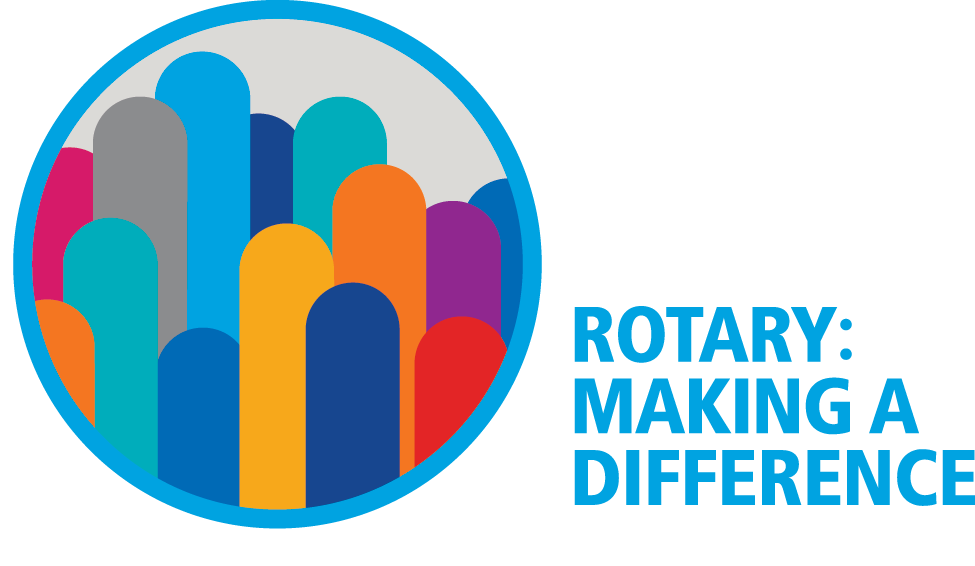 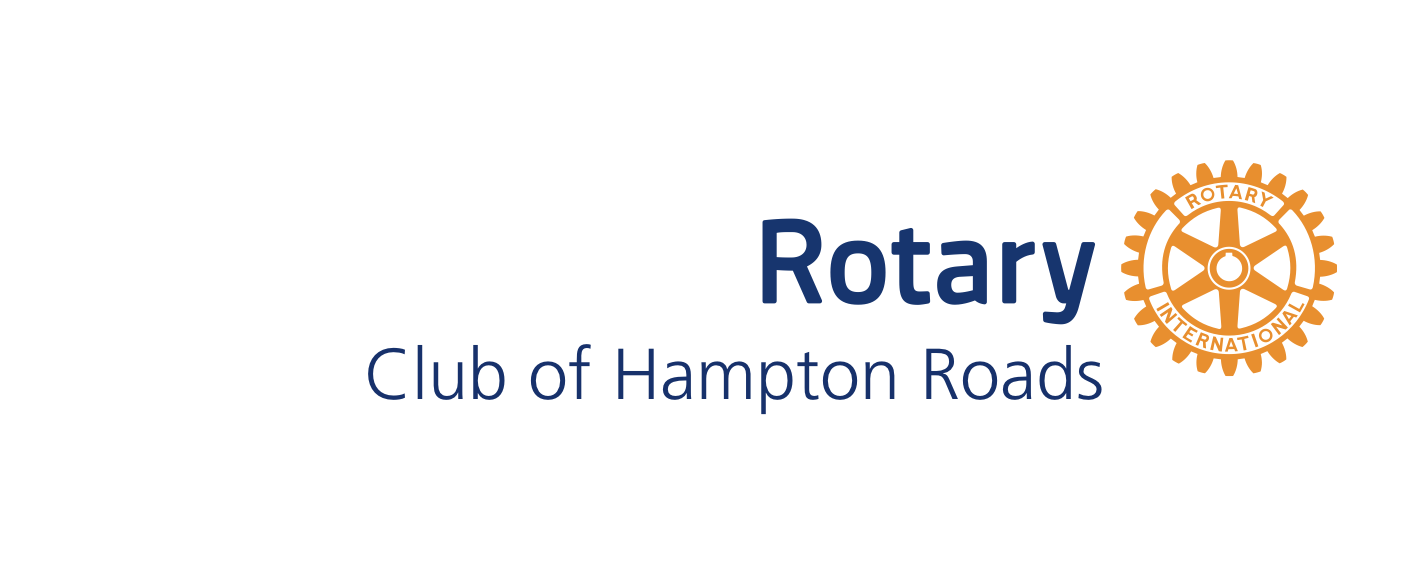 January 1, 2018Dear Mr./Ms. Very Important Corporate President: The Rotary Club of Hampton Roads is sponsoring the 2017 BIG 40s Hangar Party on Saturday, March 24, 2018 at the Military Aviation Museum, 1341 Princess Anne Road, Virginia Beach, VA.  For over 30 years, the Rotary Club of Hampton Roads has supported and carried out humanitarian and educational programs with the proceeds from our annual major charity fundraiser, raising over $750,000 for children and families.  This year we are offering wonderful sponsorship opportunities to companies and individuals. We also know that many people who attend the Hangar Party could be potential customers for your company so we are offering some great benefits for being a sponsor. It is a win-win!Corporate sponsorship is vital to the success of our event and this year is no different.  I would greatly appreciate your support.  Please review the sponsorship levels and let me know which level you would be interested. Feel free to give me a call at 555-555-5555 with any questions and to reserve a sponsorship. I look forward to hearing from you soon.
 We are committed to raising funds for our charities and I thank you for your consideration in helping us in this endeavor.  Together we can make a difference in the lives of many families in the Hampton Roads area and beyond.Sincerely, Extra-ordinary Rotary Club MemberRotary Club of Hampton RoadsEnclosureRotary Club of Hampton RoadsBIG 40’s Hangar Party 2017-2018 Sponsor LevelsPay online here: http://bit.ly/2BuX1XHAll Sponsorship Levels Include:Acknowledgement on all advertising and press releases for the event Company logo on Rotary Club of Hampton Roads (RCHR) website Name recognition at the event Mention at the event $4,000 Premier – Hangar SponsorPresented by (Your company) on marketing, posters, website, social media, and tickets or receipts10 complimentary tickets (raffle not included) at a reserved table at a prominent spotDisplay table (if desired) at the eventFull page ad in a prominent location in the event program bookSignage featuring your logo at entrance to the eventCompany representative given three minutes to address guests during the eventSpecial Acknowledgement from the President of the Rotary Club of Hampton Roads during the event$3,000 Canteen SponsorCanteen Sponsored by (Your company) on marketing, posters, website, social media8 complimentary tickets (raffle not included)Display table (if desired) at the eventFull page ad in the event program bookSignage featuring your logo at food areaSpecial Acknowledgement from the President of the Rotary Club of Hampton Roads during the event$2,000 Big Band SponsorBand Sponsored by (Your company) on marketing, banners, website, social media6 complimentary tickets (raffle not included)Signage right and left side of stage featuring your logoHalf page ad in the event program bookSpecial Acknowledgement from the President of the Rotary Club of Hampton Roads during the event$1,500 Mustang Sponsor6 complimentary tickets (raffle not included)Half page ad in the event program book$1,000 Corsair Sponsor4 complimentary tickets (raffle not included)Quarter page ad in the event program book$750 Skyraider Sponsor4 complimentary tickets (raffle not included)Name or Company listed in the event program book$500 Warbird Sponsor2 complimentary tickets (raffle not included)Name or Company listed in the event program book$100 Dance Card Sponsor - Name or Company listed in the event program book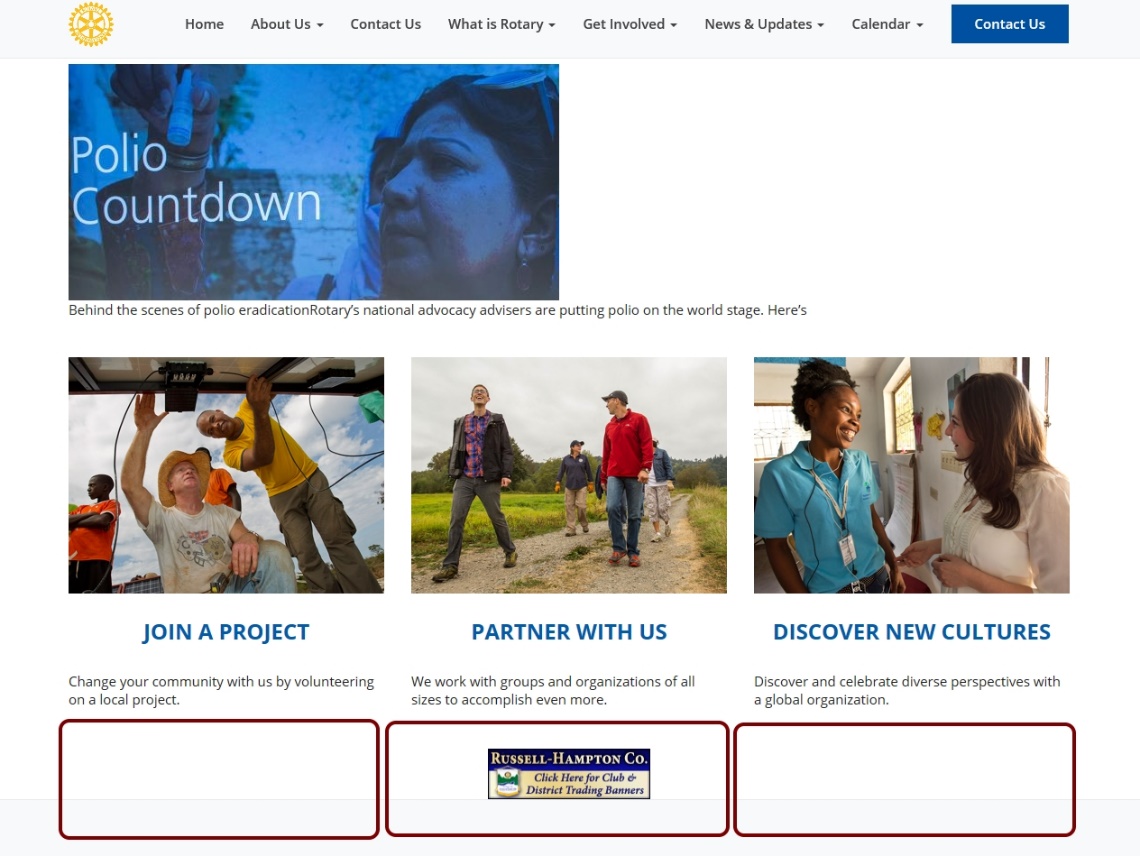 Your company will be prominently displayed on marketing, banners, website and social media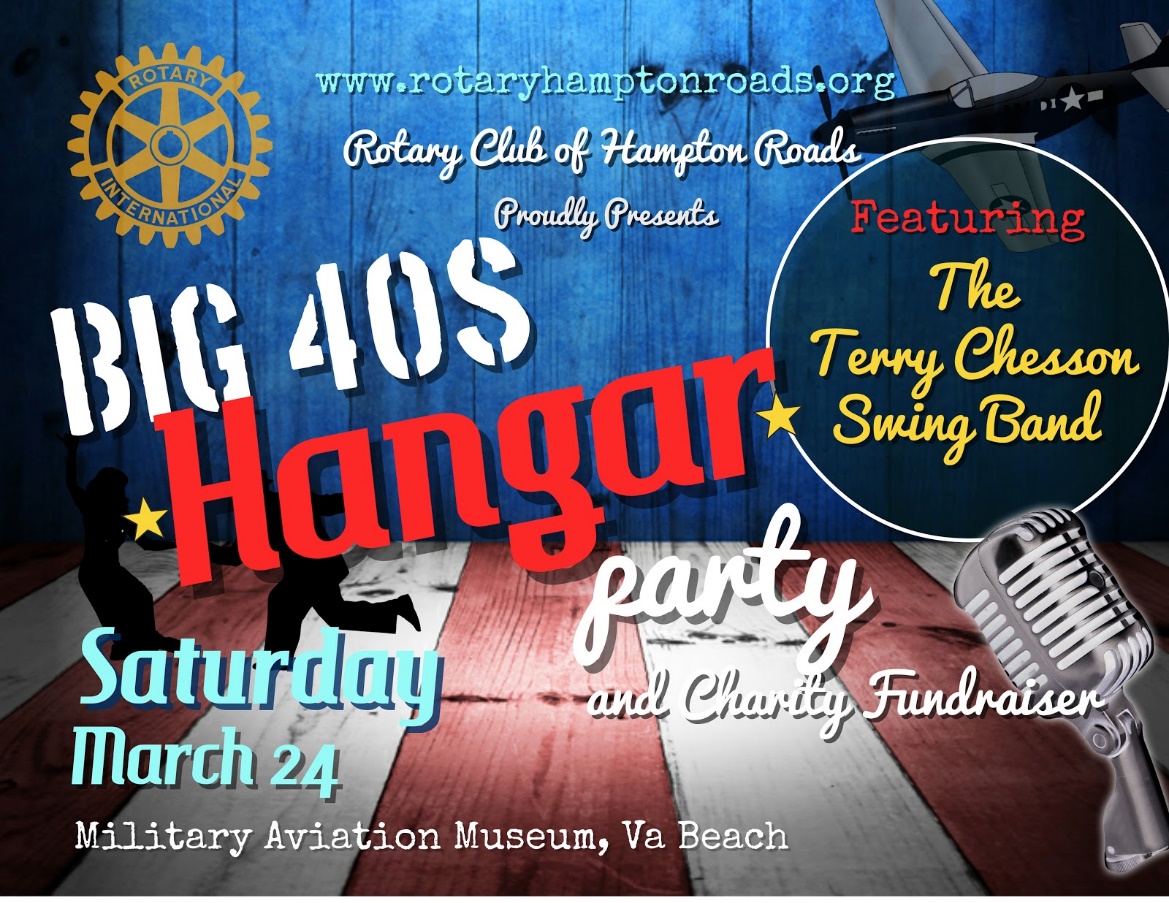 Rotary Club of Hampton Roads Contribution FormLearn more at rotaryhamptonroads.org Pay online here: http://bit.ly/2BuX1XHFor Personal ContributionsName ___________________________________________________        		Address _________________________________________________        		________________________________________________________For Corporate SponsorsCompany/Organization _____________________________________        		Contact for Recognition Letter ________________________________        		Address _________________________________________________        		________________________________________________________        		Name of RotarianSubmitting Sponsorship ____________________________________Amount: __________________________________Make checks payable to The Rotary Club of Hampton Roads FoundationMailing Address: Rotary Club of Hampton RoadsP.O. Box 66123Virginia Beach, VA 23466-6123Thank you!  Your contribution will make a BIG difference to the children and families in our community and beyond.   __Corporate Sponsor  __Silent Auction Item  __Individual Sponsor  __Personal Contribution  __Raffle Item  __Other___________